CondensationWhen water vapor cools and forms liquid waterYou breathe your hot breath onto a mirror to fog it up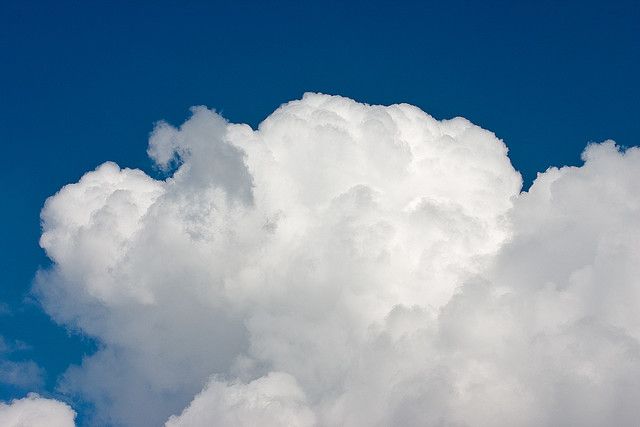 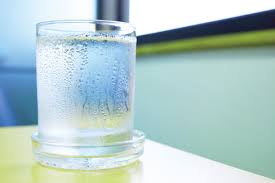 PrecipitationIt rains for 3 days straight in the Amazon RainforestWhen gravity acts on liquid water, pulling it down to Earth’s surface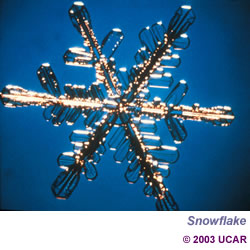 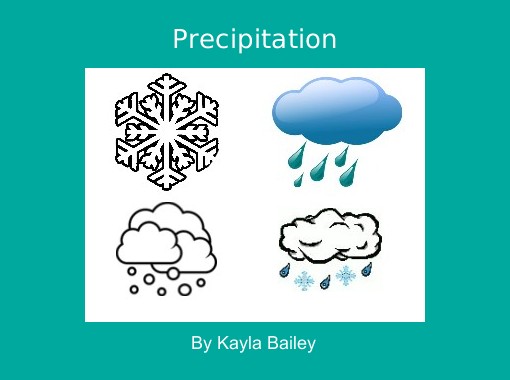 SublimationDry IceWhen solid water changes to water vapor without passing through the liquid stage 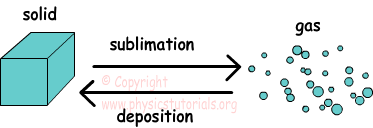 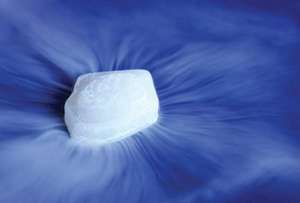 RunoffSnow melts on top of a mountain and flows downhill to join a riverWhen water flows over Earth’s surface from higher areas to lower areas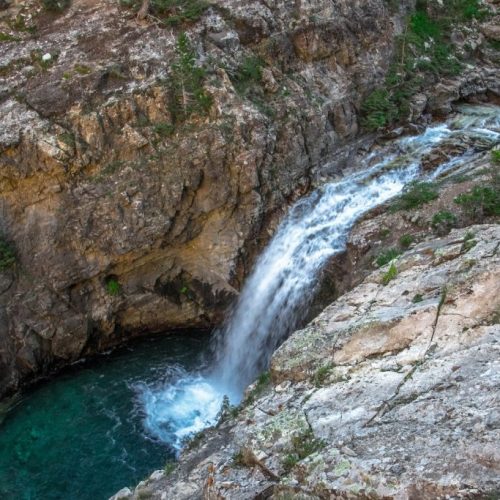 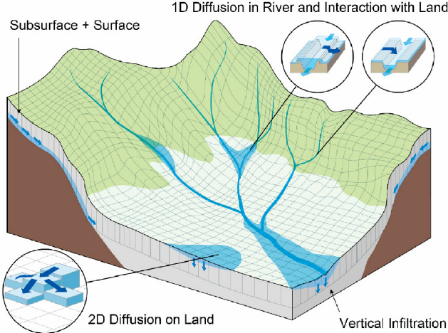 InfiltrationWhen water seeps into Earth’s surface through gravityPolluted water runs down a road and soaks into the land around it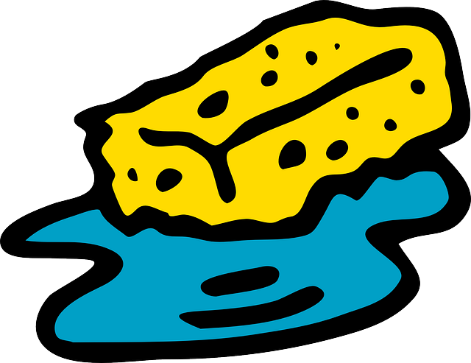 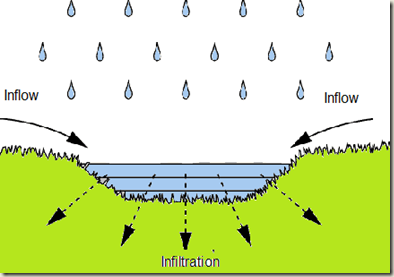 EvaporationWhen water changes from liquid water to water vaporThe steam from a pot of boiling water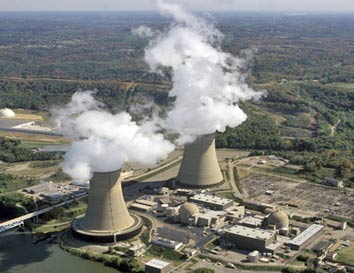 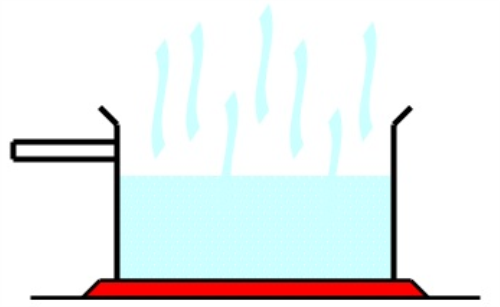 TranspirationWhen plants convert water to water vapor and releases the water paper from its stomataA tree releases extra water vapor into the air around it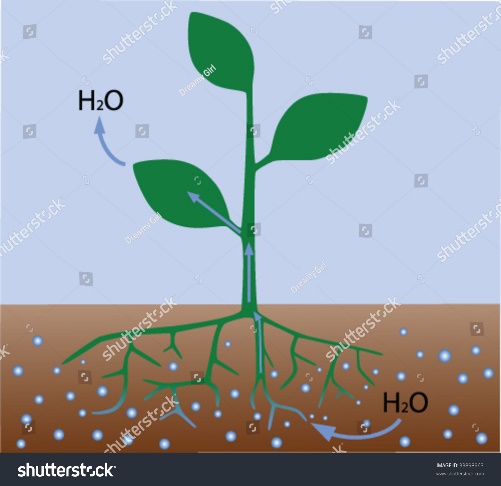 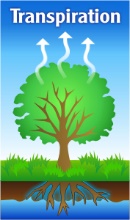 CollectionA lake or oceanWhen water accumulates in a particular area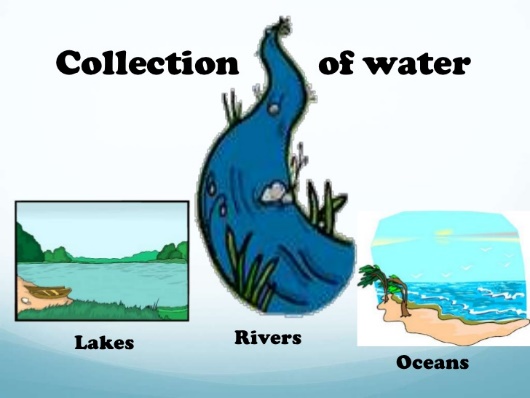 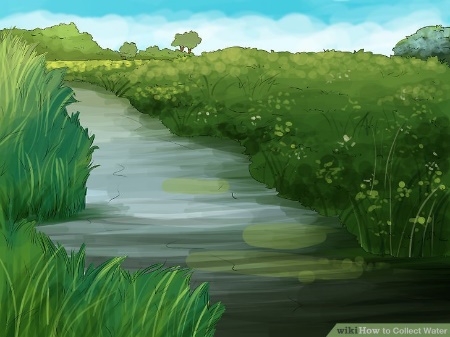 Solar EnergyThe driving force of the water cycleThe Sun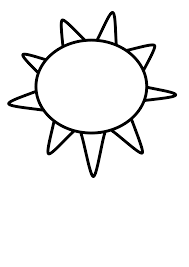 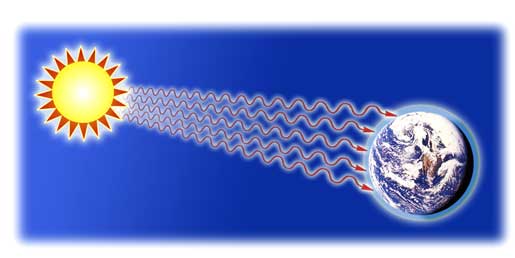 GroundwaterWater that has collected undergroundWater in a well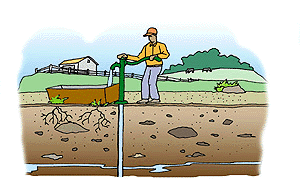 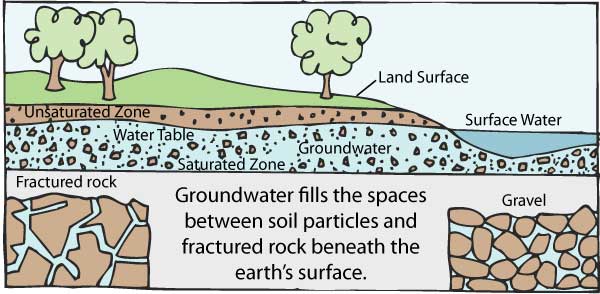 